Proposed Changes to 61968/61970 TransformerTank, TransformerTankInfoFrom the Device Datasheet Breakout Group30 January, 2022Changes to UML classes, attributes, and associations61968/61970 changesAdd association TransformerTankInfo.TransformerTank, ensuring that the association source is TransformerTankInfo and the target is TransformerTank since the association ‘spans’ the 61968/61970 package divide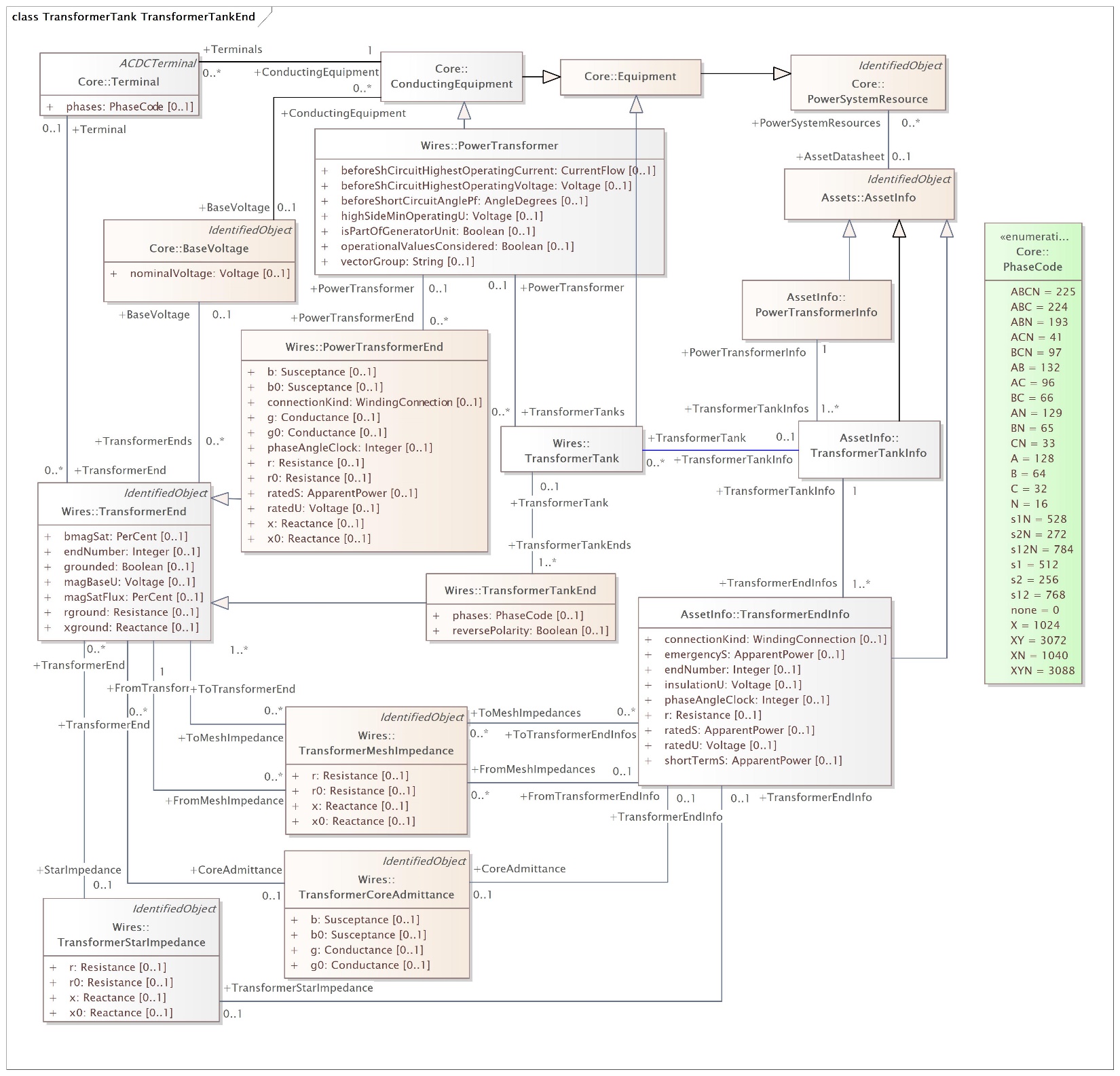 Changes to UML descriptionsAssociationsTransformerTankInfo to TransformerTank associationSOURCE TransformerTankInfoRole: TransformerTankInfoTransformer tank information for this transformer tank.Multiplicity: [0..1]TARGET TransformerTankRole: TransformerTankTransformer tank described by this tank information.Multiplicity: [0..*]